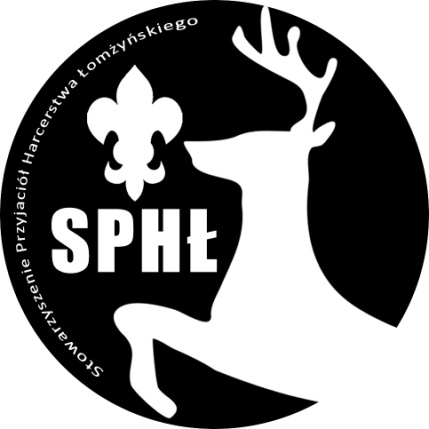 „Dwunastka”SPHŁNowogród, 25-26.09.2020RZEKAWsłuchany w twą cichą piosenkę				C F C FWyszedłem na brzeg pierwszy raz.			C F e aWiedziałem już rzeko, że kocham cię rzeko,	F e aŻe odtąd pójdę z tobą.					F e d GO dobra rzeko, o mądra wodo		C F C F C F e aWiedziałaś gdzie stopy znużone prowadzić	F e aGdy sił już było brak. (było brak)	F e d G   C FWieże miast, łuny świateł,Ich oczy zszarzałe nierazWitały mnie pustką, żegnały milczeniemGdym stał się twoim nurtem.O dobra rzeko…Po dziś dzień z tobą rzekoGdzież począł, gdzie kres dał ci Bóg?Ach, życia mi braknie by szlak twój przemierzyć,By poznać twą melodię.O dobra rzeko…ZAGRAJCIE NAMZagrajcie nam może się cofnie czas 	C dDo tamtych dni z naszych marzeń	F C GDo dni spędzonych pośród sennych traw C dGdy czas ucieka z biegiem zdarzeń	F C GHej w góry, w góry, w góryPopatrz, tam wstaje blady świtJeszcze tak nieporadnyChce ominąć szczytHej miły panie czekajZaraz my też będziemy tamNie będziesz musiał schodzićZ połoniny samDziewczyno ma przecież ja kocham cięI chciałbym być zawsze z tobąWspomnienia me twarde jak skała sąZagrajcie nam a nie zapomnęBywały dni, że słońca złoty blaskW zawody szedł sennym brzaskiemTo dziwne więc, że teraz skoro świtWiatr i deszcze razem tańczą.Hiszpańskie dziewczynySł. A. Mendrygał i G. Wasilewski, muz. wg Spanish LadiesŻegnajcie nam dziś, hiszpańskie dziewczyny.		e C H7Żegnajcie nam dziś, marzenia ze snów.			e C DKu brzegom angielskim już ruszać nam pora,		G D e Lecz kiedyś na pewno wrócimy tu znów.		e C H7 e	I smak waszych ust, hiszpańskie dziewczyny, 	G D	W noc ciemną i złą nam będzie się śnił.		G D	Leniwie popłyną znów rejsu godziny, 		G D e	Wspomnienie ust waszych przysporzy nam sił.	e D eNiedługo ujrzymy znów w dali Cape DeadmanI Głowę Baranią sterczącą wśród wzgórz,I statki stojące na redzie pod Plymouth,Klarować kotwicę najwyższy czas już.A potem znów żagle na masztach rozkwitną,Kurs szyper wyznaczy do Portland i Wight.I znów stara łajba potoczy się ciężkoPrzez fale w kierunku na Beachy i Dougeness Light.Zabłysną nam bielą skał zęby pod DoverI znów noc w kubryku wśród legend i bajd.Powoli i znojnie – tak płynie nam życieNa wodach i portach przy South Foreland Light.ZIELONY PŁOMIEŃ  1. W dąbrowy gęstym listowiu   Błyska zielona skra:   Trzepoce z wiatrem jak płomień   Mundur harcerski nasz.   Czapka troszeczkę na bakier.   Dusza rogata w niej.   Wiatr polny w uszach i ptaki   W pachnących włosach drzew.2. Tam gdzie się kończy horyzont,   Leży nieznany ląd.   Ziemia jest troszkę garbata,   Więc go nie widać stąd.   Kreską przebiega błękitną,   Strzępioną pasmem gór.   Żeglują ku tej granicy   Białe okręty chmur.3. Gdzie niskie niebo usypia   Na rosochatych pniach.   Gdziekolwiek namiot rozpinam   Będzie kraina ta.   Zieleń o zmroku wilgotna   Z niebieską plamką dnia.   Cisza jak gwiazda ogromna   W grzywie złocistych traw.4. W dąbrowy gęstym listowiu   Błyska zielona skra:   Trzepoce płomień zielony   Mundur harcerski nasz.   Czapka troszeczkę na bakier,   Lecz nie poprawiaj jej.   Polny za uchem masz kwiatek,   Duszy rogatej lżej!Pożegnanie Liverpoolusł. K. Kuza, J. Rogacki, muz tradycyjnaŻegnaj nam dostojny stary porcie,				C C7 F CRzeko Mersey, żegnaj nam.					C G7Zaciągnąłem się na rejs do Kalifornii,				C C7 F CByłem tam już niejeden raz.					C G7 C	A więc żegnaj mi, kochana ma.			G7 F C	Już za chwilę wypłyniemy w długi rejs.		C G7	Ile miesięcy cię nie będę widział, nie wiem sam,C C7 F C	Lecz pamiętać zawsze będę cię.			G7 CZaciągnąłem się na herbaciany kliper,Dobry statek, choć sławę ma złą.A że kapitanem jest tam stary Burgess,Pływającym piekłem wszyscy go zwą.	A więc żegnaj mi …Z kapitanem tym płynę już nie pierwszy raz,Znamy się od wielu, wielu lat.Jeśliś dobrym żeglarzem, radę sobie dasz,Jeśli nie, toś cholernie wpadł.	A więc żegnaj mi …Żegnaj nam, dostojny stary porcie,Rzeko Mersey, żegnaj nam.Wypływamy już na rejs do Kalifornii,Gdy wrócimy, opowiemy wam. 	A więc żegnaj mi ...	/x2MAZURSKI REJSGdzieś w szuwarach zbłądził wiatr	Ciszę niesie noc	Nad plażami niesie się	Czyjś zbłąkany głos	Nad brzegami ognisk blask		W wodzie nocą lśni			Tak zaczyna się ten czas		Wakacyjnych dni				Nie zabieraj z sobą nic, nawet słów	Na cóż bagaż ten			Ruszaj z nami skoro świt, ruszaj tam	Na mazurski rejs			Jak powracających fal cieniem ty	Będziesz wracał wciąż			Wracał, żeby jeszcze raz		Wrócić z nią				Babie lato niesie wiatr w zamyślony lasPajęczyną ciepłych dni oplótł sierpień nasMiną dni, miesiące dwa, zlecą jak we śniePopiół z ognisk rozwiał wiatr opustoszał brzegPozostanie wspomnień garść i smak twoich łezZnów za rok popływać chcę na mazurski rejsSzlakiem pustym dzikich plaż płynie moja łódźTutaj każda letnia noc ma smak twoich ust.GDZIE TA KEJAGdyby ktoś tak przyszedł i powiedział: ,,Stary czy masz czas? Potrzebuje do załogi jakąś nową twarz. Amazonka Wielka Rafa oceany trzy; Rejs na całość „rok-dwa lata” – odpowiedziałbym.Ref. Gdzie ta keja, przy niej ten jacht?           Gdzie ta koja wymarzona w snach?           Gdzie te wszystkie sznurki od tych szmat?         Gdzie ta brama na szeroki świat?          Gdzie ta keja, przy niej ten jacht?            Gdzie ta koja wymarzona w snach?           W każdej chwili płynę w taki rejs?              Tylko gdzie to jest, no gdzie to jest?Gdzieś na dnie starej szafy leży ostry nóżStare dżinsy wystrzępione impregnuje kurz…W kompasie igła zardzewiała, lecz kierunek znam-Biorę wór na plecy i przed siebie gnam…Ref. Gdzie ta keja…Przyszły lata zapyziałe , rzęsą zarósł staw,A na przystani czółno stało - kolorowy paw…Zaokrągliły się marzenia, wy jałowiał step,Lecz wciąż marzy o załodze ten samotny łeb…ŻEGLUJŻegluj, żegluj tam gdzie Nowa Szkocja C e a F GŻegluj, żegluj gdzie wstaje nowy dzień. C e a F G CGłos Nowej Szkocji nam przynosi wiatr	a G CTo zapowiedz nowych dni.	F C GZnowu woła do nas rykiem fal	d C G CTam znajdziecie nowy świat.	d C G CZnów dumny brzeg będzie witał was	a G CMajestatem groźnych skał	F C GKażdy dzień znów świtem przywita was	d C G CCoraz bliższym stanie się,	d C GTwoim własnym domem stanie się.	d C G CŻegluj, żegluj…Atlantyk bije falą w stromy brzeg,Wściekle ryczy pośród skał.W górze dzikich ptaków słychać śpiewGłos ich płynie z wiatrem w dal.Tam bujnej trawy się kołysze łanI strumyków cichy szeptW mej pamięci zawsze będzie trwałLecz niedługo powiem wam,Lecz niedługo wszystkim powiem wam.Żegluj, żegluj…MorzeHej, me Bałtyckie MorzeWdzięczny ci jestem bardzo. Toś ty mnie wychowałoSzkołeś mi dało twardąSzkołeś mi dało twardąUczyło łodzią pływaćŻagle pięknie cerowaćCodziennie pokład zmywaćCodziennie pokład zmywaćOd soli czy od kurzyMosiądze wyglansowaćW ciszy czy w czasie burzyW ciszy czy w czasie burzyTrzeba przy pracy śpiewaćBo kiedy śpiewu nie maNeptun się będzie gniewać.Neptun się będzie gniewaćI klątwę brzydką rzuci:Wpakuje na mieliznęAlbo nam łódź wywróci.Albo nam łódź wywróciI krzyknie: ech partaczeNakarmię wami rybkiNikt po was nie zapłacze.Nikt po nas nie zapłacze,Nikt nam nie dopomożeZa wszystkie twoje radyDziękuje tobie morzeHej, me Bałtyckie MorzeWdzięczny ci jestem bardzoToś ty mnie wychowałoSzkołeś mi dało twardąPożegnalny tonChyba dobrze wiesz już jaką z dróg 
Popłyniesz kiedy serce rośnie ci nadzieją,
Że jeszcze są schowane gdzieś 
Nieznane lądy, które serce twe odmienią. 
Chyba dobrze wiesz już jaką z dróg
Wśród fal i białej piany statek twój popłynie,
A jeśli tak - spotkamy się
Na jakieś łajbie, którą szczęście swe odkryjesz.

Ref.:
Morza i oceany grzmią 
Pieśni pożegnalnej ton. 
Jeszcze nieraz zobaczymy się, 
Czas stawiać żagle i z portu wyruszyć nam w rejs. 	W kolorowych światłach keja lśni
I główki portu sennie mówią "do widzenia",
A jutro, gdy nastanie świt,
W rejs wyruszymy, aby odkryć swe marzenia.
Nim ostatni akord wybrzmi już,
Na pustej scenie nieme staną mikrofony,
Ostatni raz śpiewamy dziś
Na pożegnanie wszystkich morzem urzeczonym.

Morza i oceany grzmią...Staruszek jachtJuż dawno od morskiej wody burty ściemniały   G D C DI żagle niejednym wichrem osmagane,  G D C DStaruszek jacht u kresu swych dni         C G C GW przystani cichej o przygodzie śni.       D e C DRef. Hej, ruszajmy w rejs, do portów naszych marzeń!    G C G D eJacht gotów jest, 		D echodźcie więc żeglarze.     	C D GStaruszek jacht duma może o pierwszym sztormie,O rejsach, których nie umie wciąż zapomnieć.Gdy żagli blask na horyzoncie lśni,Wypłynąć chciałby jak za dawnych dni.Ref. Hej ruszajmy w rejs...Nieważne co się wydarzy, nieważne kiedy,Zabierzcie w podróż staruszka raz jeszcze jeden.Kto ujrzał raz przed dziobem morza dal,Powracać będzie wciąż do tamtych fal.PĘDZIWIATRG D e  G D eIdę z wiatrem poprzez świat, idę tam gdzie hula wiatr,Tam gdzie nogi niosą mnie, tam gdzie diabeł tylko wie. Idę z moim wiatrem w takt, choć ludziska patrzą źle,Bom ja przecie pędziwiatr – dla takiego miejsca brak.A ty wiej, wiej wietrze mój,	C D G eJam przyjaciel twój.	x2	C D eNa gitarze z wiatrem gram, czasem ptak wtóruje nam.I choć mija dzień za dniem, droga nam nie dłuży się.Bratem moim kamień jest, siostrą napotkany kwiat,Mą miłością droga jest, która wiedzie poprzez świat.A ty wiej, wiej wietrze mój…A gdy mi zabraknie sił i zakończę drogę swą,Ty mój wietrze dalej wiej, czasem tylko wspomnij mnie.Czasem zawiej w polu gdzieś, czasem pogłaszcz stary sad,Zanieś ludziom moją pieśń, zanim zginie po mnie ślad.A ty wiej, wiej wietrze mój…MARCO POLONasz Marco Polo to dzielny ship			e G D eNajwiększe fale brał				e C GW Australii będąc widziałem go			C e G DGdy w porcie przy kei stał				e D eI urzekł mnie tak urodą swą że zaciągnąłem sięI powiał wiatr w dali zniknął ląd mój dom i Australii brzegMarco Polo w królewskich liniach był	e D C H7 e D eMarco Polo tysiące przebył mil	e D C H7 e D eNa jednej z wysp za korali sznur tubylec złoto dałI poszli wszyscy w ten dziki kraj bo złoto mieć każdy chciałI wielkie szczęście spotkało tych co wyszli na ten brzegBo pełne złota ładownie są i każdy bogaczem jestMarco Polo…W powrotnej drodze tak szalał sztorm, Że drzazgi poszły z rejA statek wciąż burtą wodę brał  do dna było coraz mniej…Ładunek cały trza było nam do morza wrzucić tuDo lądu dojść i biedakiem być ratując choć żywot swójMarco Polo…BIESZCZADYTu w dolinach wstaje mgłą wilgotny dzień      Szczyty ogniem płoną, stoki kryje cieńMokre rosną trawy wypatrując dnia	Ciepła, które pierwszy słońca promień daCicho potok gada, gwarzy pośród skał	O tym deszczu, co z chmury trochę wody dał  Świerki zapatrzone w horyzontu kresGłowy pragną wysoko, jak najwyżej wznieść Tęczą kwiatów barwny połoniny łanSłońcem wypełniony jagodowy dzbanPachnie świeżym sianem pokos pysznych trawOwiec dzwoneczkami cisza niebu graSerenadą świerszczy, kaskadami gwiazdNoc w zadumie kroczy, mroku ścieląc czasWielkim Wozem księżyc rusza na swój szlakPozłocistym sierpem gasi lampy dniaChodź pomaluj mi światPiszesz mi w liście, że kiedy pada,    a  d
Kiedy nasturcje na deszczu mokną    G a
Siadasz przy stole wyjmujesz farby   C G
I kolorowe otwierasz okno                 d E aTrawy i drzewa są takie szare
Barwę popiołu przybrały nieba
W ciszy tak smutno szepce zegarek
O czasie co mi go nie potrzebaWięc chodź pomaluj mój świat   C d
Na żółto i na niebiesko                 F C
Niech na niebie stanie tęcza         C d
Malowana Twoją kredką             F G
Więc chodź pomaluj mi życie
Niech świat mój się zarumieni
Niechaj mi zalśni w pełnym słońcu
Kolorami całej ZiemiZa siódmą górą, za siódmą rzeką
Twoje sny zamieniasz na pejzaże
Niebem się wlecze wyblakłe słońce
Oświetla ludzkie wyblakłe twarzeWięc chodź pomaluj mój światPRZEMIJANIEDzień kolejny minął	         a e aDzień co nic nie przyniósł		a G a eJeszcze się nie skończył	a e aA już nowy wyrósł	E aTyle dni minęło, tyle marzeń	  G a eTylu ludzi przeszło, tyle zdarzeń	 G a eTyle marzeń sennych się nie spełniłoTyle dobrych gwiazd ubyło	    C G aTyle słów powiedziałSłów co nic nie znacząMoże kogoś uraziłCzyjeś oczy płacząZnowu czasu mijanieZnowu minął dzieńKomu zaświeci słońceDobrych oczu mgnieńBIESZCZADZKI TRAKTKiedy nadejdzie czas, wabi nas ognia blask	Na polanie, gdzie króluje zły			Gwiezdny pył w ogniu tym, łzy wyciśnie nam dym,Tańczą iskry z gwiazdami, a my:			Śpiewajmy wszyscy w ten radosny czas	Śpiewajmy razem, ilu jest tu nas	Choć lata młode szybko płyną, wiemy że	Nie starzejemy się!			W lesie, gdzie licho śpi, ma przygoda swe drzwiPójdźmy tam, gdzie na ścianie lasu lśniąOczy sów, wilcze kły, rykiem powietrze drży,Nawet gwiazdy przyjazne dziś sąDorzuć do ognia drew, w górę niech płynie śpiewWiatr poniesie go w wilgotny czasKażdy z nas o tym wie - znowu spotkamy się,A połączy nas bieszczadzki trakt!Mały obóz1. Kiedy razem ze skowronkiem   Powitamy nowy dzień,   Rosy z trawy się napijesz,   Pierwszy słońca promień zjesz.   Potem wracać trzeba będzie,   Pożegnamy rzekę, las.   Bądźcie zdrowi nasi bracia,   Bądźcie zdrowi, na nas czas.Ref. Ustawimy mały obóz,      Bramę zbudujemy z serc,     A z tych dusz, co tak gorące,      Zbudujemy sobie piec.     Rozpalimy mały ogień,      A w tym ogniu będziesz piekł     Naszą przyjaźń, która łączy,      Która da ci to, co chcesz2. Hej, my jeszcze tu powrócimy,    Nie za rok, no to za dwa,   Więc dlaczego płacze rzeka,    A więc czemu szumi las?   Wszak przyjaźni naszej wielkiej    Nie rozłączy promień zła.   Ona mocna jest bezczelnie,    A więc wszyscy jeszcze raz:Ref. Ustawimy mały obóz...WĘDRUJ Z NAMI LASAMIPóki cię nie zżarła nuda, póki siłę jeszcze maszPóki ci nie straszne słońce, wielki deszcz i silny gradPóki lubisz liczyć gwiazdy, przy ognisku trzymać strażSpakuj plecak załóż buty dalszy ciąg już chyba znasz		Wędruj z nami lasami, polami        I maszeruj bez końca, bez celu        A gdy spotkasz przygodę        Wtedy szybko się dowiesz        Że tak warto na luzie czasem żyćW lesie ci zagrają drzewa, w polu ci zaśpiewa ptak.Deszcz opowie ci legendę,  do snu ukołysze wiatrPłomień słońca cię ogrzeje, a piosenka radość daTy i twoi przyjaciele, każdy cię już tutaj zna.	Wędruj z nami lasami, polamiKiedy młode lata miną, kiedy sił już będzie brakKiedy nogi już zmęczone nie powiodą cię na szlakSiedząc w cieple przy kominku, zapatrzony w ognia blaskBędziesz w ciszy snuł wspomnienia, tamtych ogni słyszał trzaskSTARY TRAMPSypie śnieg, ktoś gra muzykę country             G DW ciepły płomień kominka wbijasz wzrok     C D GZnowu noc, w górach zatańczył halnySiedzisz sam, masz w głowie myśli sto   C G F G C        Jesteś starym trampem, przyjaciel twój to wiatr        Który nieraz w kości z tobą grał        Kiedy w góry idziesz to on chętnie z tobą gna        A ty buty zdzierasz nie pierwszy razMyślisz więc, to chyba nie te czasyKiedy wiosną zamykał się twój domI co rok witały cię BieszczadyI żegnały liście padające wkrąg        Jesteś starym trampem...Jakiś głos podszepnął parę razyZabierz plecak swój i dawnych marzeń trzosRuszasz więc, bo chyba nie ma radyAby ktoś zatrzymać mógł włóczęgi los        Jesteś starym trampem...JAKI BYŁ TEN DZIEŃ”Późno już, otwiera się noc	Sen podchodzi do drzwi	Na palcach jak kot	Nadchodzi czas ucieczki na aut,Gdy kolejny mój dzieńWspomnieniem się stałJaki był ten dzień, co darował, co wziął ?Czy mnie wywiódł pod niebo,Czy rzucił na dno ?Jaki był ten dzień, czy coś zmienił, czy nie?Czy był tylko nadzieją na dobre i złe ?Łagodny mrok zasłania mi twarzJakby przeczył, że chcę byćZ tobą chociaż razNie skarżę się, że mam to co mam,Że przegrałem coś w życiu,Że jestem tu samNadzieją jest każdy nowy dzieńKażda nowa godzina na zło rzuca cieńPrzyjaźni krąg zawiązać już czasRazem z nimi na szczyt, a stamtąd do gwiazdDym z jałowcaDym z jałowca łzy wyciska,   Noc się coraz wyżej wnosi.   Strumień srebrną falą błyska,Czyjś głos w leśnej ciszy prosi:Żeby była taka noc, kiedy myśli mkną do Boga,  Żeby były takie dni, że się przy nim ciągle jest Żeby był przy tobie ktoś, kogo nie zniechęci droga,Abyś plecak swoich win stromą ścieżką umiał nieśćOgrzej dłonie przy ognisku,Płomień twarz ci zarumieni.Usiądziemy przy nim blisko,Jedną myślą połączeni.Tuż przed szczytem się zatrzymaj,Spójrz jak gwiazdy w dół spadają.Spójrz jak drży kosodrzewina,Góry z tobą wraz wołają.U WRÓT LASUW wrót lasu, gdzie zorza się pali                 Rozbiliśmy zielone namiotyLeśne księgi będziemy czytaliSzumy sosen i leśne świergotyBo przecież dobrze wiesz, bo zrozumiałeśCo znaczy wokół ognia krągBo przecież właśnie tu się przekonałeśIle dać może uścisk rąkW lesie pali się ogniskoGdzie noc tańczącym spływa cieniemW zasięgu ognia siądźmy bliskoGdzie dopalają się płomienieW zasięgu ognia nasze twarzeWpatrują się z zachwytem w ogieńI oczy nasze skrzą się od marzeńI każdy z nas wspomina sobieOgniu, ogniu wesołyIskierka twoja w nas nie zgaśnieI żyć nam z tobą będzie lepiejLepiej, radośniej i jaśniejKrajkaChorałem dzwonków dzień rozkwita, Jeszcze od rosy rzęsy mokre,	    We mgle turkoce pierwsza bryka,	Słońce wyrusza na włóczęgę	    Drogą pylista, drogą polną,	 Jak kolorowa panny krajka,	 Słońce się wznosi nad stodołą,	Będzie tańczyła walca,	A ja mam swą gitarę,	Spodnie wytarte i buty stare,	Wiatry niosą mnie	Zmoknięte świerszcze strojąskrzypce,Żuraw się wsparł o cembrowinę,Wiele nanosi wody jeszcze,Wielu się ludzi z niej napijePIOSENKA NASZYCH DRUHENUsiadła gdzieś pod płotem, na poboczu           W gęstwinie się schowała, Pośród trawAle echo od czasu do czasu                      Niesie jej radosny śpiew                          Ref.Piosenka śpiewana na powitaniePiosenka śpiewana na pożegnaniePiosenka najmilszą z wszystkich      druhen jest Raz na rajdzie z wiatrem gnaPotem znowu woła nasI ze świerszczem swych próbuje siłAby duet powstał z nich   Piosenka śpiewana...Ale kiedy przyjdzie nocI piosenka pójdzie spać		Wtedy w głowie będziesz słyszał głosWyśpiewując refren wciążPIOSENKA WETERANATyle kartek papieru zapisanych                          C e aTyle nutek zawiązanych pięciolinią                 F7+ D d7 GFotografii stos bez liku i gitara gdzieś na strychu  e7 a F7+ GTyle lat, a jednak ciągle żal                           F7+ d7 G C     Jeszcze plącze się w pamięci "Czas powrotów"   F7+ G e a    "Jesień w górach" i "Bieszczadzki trakt"        F7+ D d G    Jeszcze budzisz się ze słoną łezką w oku                e a d7    I wyruszyć chcesz z plecakiem gdzieś na szlak  F7+ d G C    Już nie twoje "buty całkiem przemoczone"       h7 E a D    I nie tobie samby, bluesy świerszczyk gra           d E a C7   Jeszcze łudzisz się nadzieją, że nie koniec        F7+ D C a  Że tam wrócisz, że "Bieszczadzki koncert" trwa F7+ d7 G C        Tyle ścieżek na pamięć wydeptanych        Tyle ognisk wypalonych aż po brzask        A wspomnienia spać nie dają i po głowie się tułają        Tyle lat, a jednak ciągle żalRzekaZagrajcie namHiszpańskie dziewczyny